StrengthI am good at  	 	.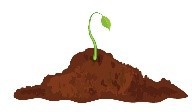 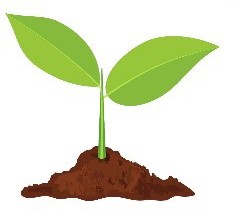 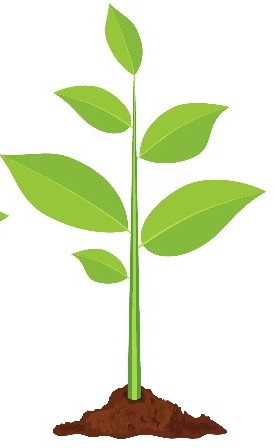 StretchI am working on	 	.Goal
My Learning Plan Goal is to   	 	.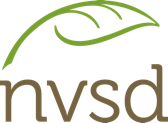 Strength – What are you good at?I am good at  	 	.Stretch – What are you working towards?I am working on  	 	.GoalMy Learning Plan Goal is to   	 	.Circle OneSMART GoalsName:Numeracy	Literacy	Social/Emotional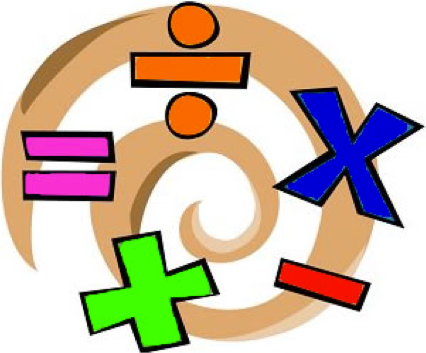 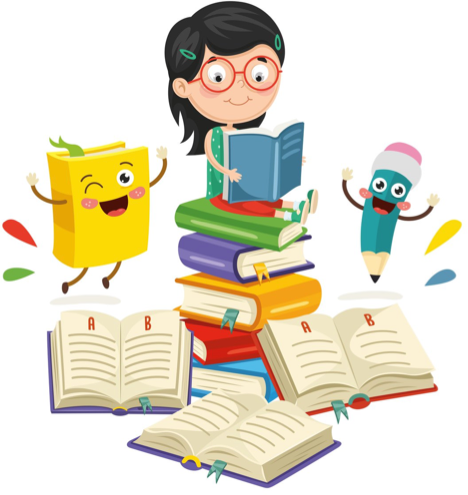 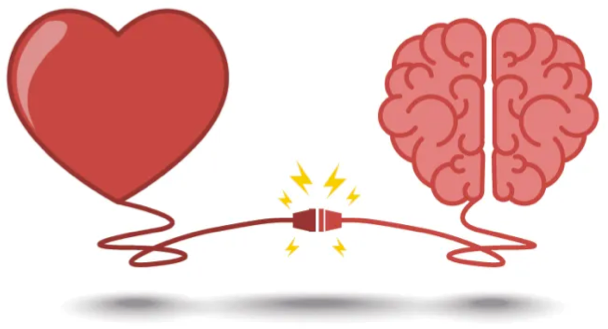 My specific goal is to  	 	.To achieve this goal, I will  	 	.I would like to achieve this goal by (time)  	 	.I know I will have achieved my goal when  	 	.Goal Progress Tracking
   I am beginning to work on my   
   goal.

   I might need some help or 
    reminders.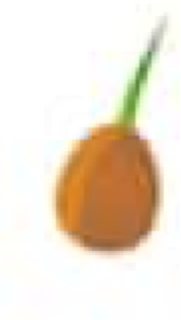 I am still working towards my goal.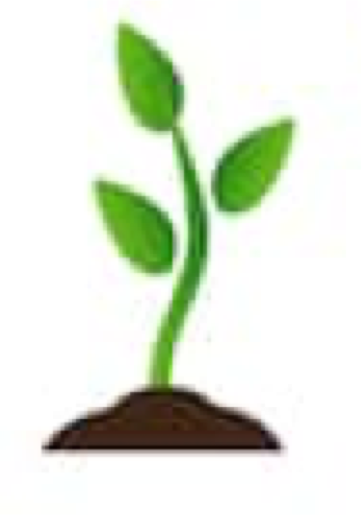 I have achieved my goal!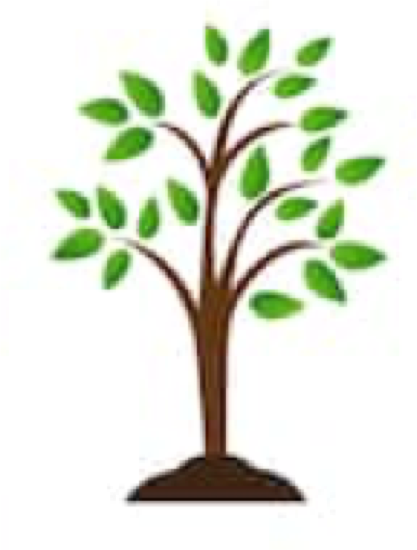 Hmm... I wonder how I could do more?Goal Progress Tracking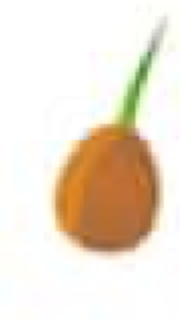 I am beginning to work on my goal.I may have forgotten about my goal.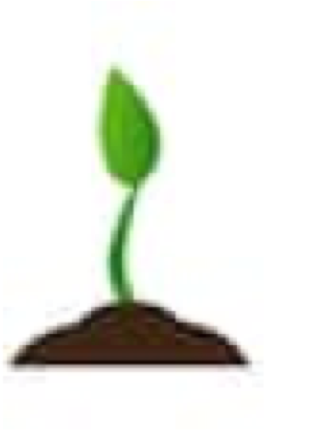 I am progressing towards my goal, with some help or reminders.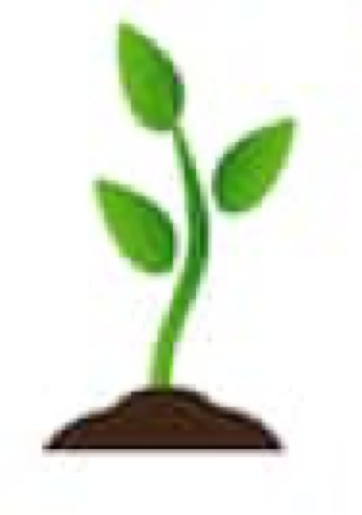 I am still working towards my goal.I have achieved my goal!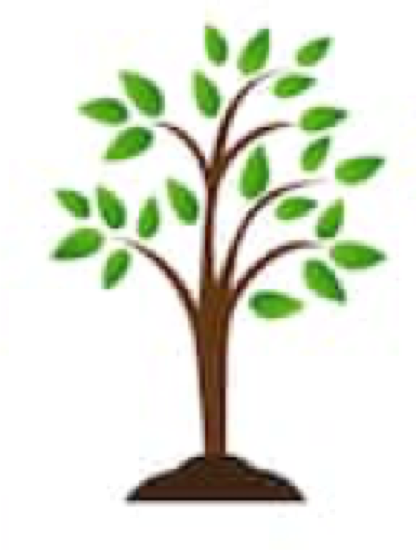 Hmm... I wonder if I could do more?I surpassed my goal!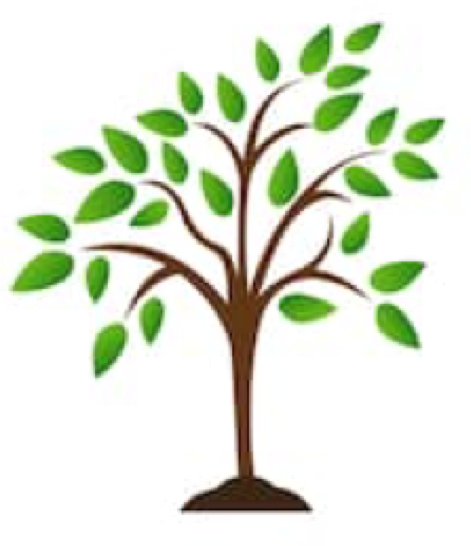 I went above and beyond.